Application for Renewal of Agent’s License 대리인 면허 갱신 신청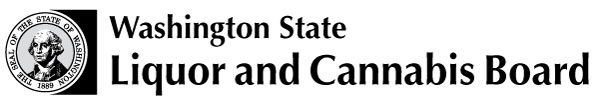 Licensing and RegulationPO Box 3724Seattle, WA 98124-3724전화번호: 360-664-1600 팩스: 360-664-4054www.lcb.wa.gov사무실에서만 사용Licensing and RegulationPO Box 3724Seattle, WA 98124-3724전화번호: 360-664-1600 팩스: 360-664-4054www.lcb.wa.gov날짜: Licensing and RegulationPO Box 3724Seattle, WA 98124-3724전화번호: 360-664-1600 팩스: 360-664-4054www.lcb.wa.gov수표 번호:Licensing and RegulationPO Box 3724Seattle, WA 98124-3724전화번호: 360-664-1600 팩스: 360-664-4054www.lcb.wa.gov수령액:Licensing and RegulationPO Box 3724Seattle, WA 98124-3724전화번호: 360-664-1600 팩스: 360-664-4054www.lcb.wa.gov수령인:신청서 처리 정보신청서 처리 정보연간 신청 수수료는 대리인당 $25입니다. 면허는 매년 6월 30일에 만료됩니다.수표 수령인은 WSLCB로 발행하여 위 주소로 발송하십시오.처리 기간은 14 영업일이 소요됩니다.본 양식은 대리인 면허 갱신을 위해서만 사용됩니다. 대리인 면허를 신규로 신청하는 경우 WSLCB 웹사이트의 대리인 신청서 양식을 사용해야 합니다. 문의사항이 있거나 도움이 필요하시면 (360) 664-1600. 신청 회사에서 작성하는 정보신청 회사에서 작성하는 정보신청 회사에서 작성하는 정보대리인이 대표할 회사 또는 기업의 전체 법인명대리인이 대표할 회사 또는 기업의 전체 법인명회사 면허 번호 회사 주소(도로명, 시, 주, 우편번호)회사 주소(도로명, 시, 주, 우편번호)전화 번호(     ) -     -     서명권자의 서명이름:이름:이메일 주소 이메일 주소 이메일 주소 대리인의 목록을 성(래스트네임) 알파벳 순서로 기입하십시오.대리인의 목록을 성(래스트네임) 알파벳 순서로 기입하십시오.대리인의 목록을 성(래스트네임) 알파벳 순서로 기입하십시오.대리인의 목록을 성(래스트네임) 알파벳 순서로 기입하십시오.대리인 이름대리인 업무 주소대리인 업무 주소전화 번호(     ) -     -     (     ) -     -     (     ) -     -     (     ) -     -     (     ) -     -     (     ) -     -     (     ) -     -     (     ) -     -     (     ) -     -     (     ) -     -     대리인의 목록을 성(래스트네임) 알파벳 순서로 기입하십시오.대리인의 목록을 성(래스트네임) 알파벳 순서로 기입하십시오.대리인의 목록을 성(래스트네임) 알파벳 순서로 기입하십시오.대리인의 목록을 성(래스트네임) 알파벳 순서로 기입하십시오.대리인 이름대리인 이름대리인 업무 주소전화 번호(     ) -     -     (     ) -     -     (     ) -     -     (     ) -     -     (     ) -     -     (     ) -     -     (     ) -     -     (     ) -     -     (     ) -     -     (     ) -     -     (     ) -     -     (     ) -     -     (     ) -     -     (     ) -     -     (     ) -     -     (     ) -     -     (     ) -     -     (     ) -     -     (     ) -     -     (     ) -     -     (     ) -     -     (     ) -     -     (     ) -     -      